Inactivation of cyclin-dependent kinase 5 in hair cells causes hearing loss in miceXiaoyan Zhai1#, Chengcheng Liu1,2#, Bin Zhao1, Yanfei Wang1, Zhigang Xu1,3,4*1Shandong Provincial Key Laboratory of Animal Cells and Developmental Biology, School of Sciences, Shandong University, Qingdao, Shandong 266237, China2Department of Otolaryngology-Head and Neck Surgery, The Second Hospital of Shandong University, Jinan 250033, China3Shenzhen Research Institute of Shandong University, Shenzhen, Guangdong 518057, China 4Shandong Provincial Collaborative Innovation Center of Cell Biology, Shandong Normal University, Jinan, Shandong 250014, P. R. China#Contributed equally to this work*Corresponding author:  Zhigang Xu, E-mail: xuzg@sdu.edu.cn, Tel: 86-532-58630869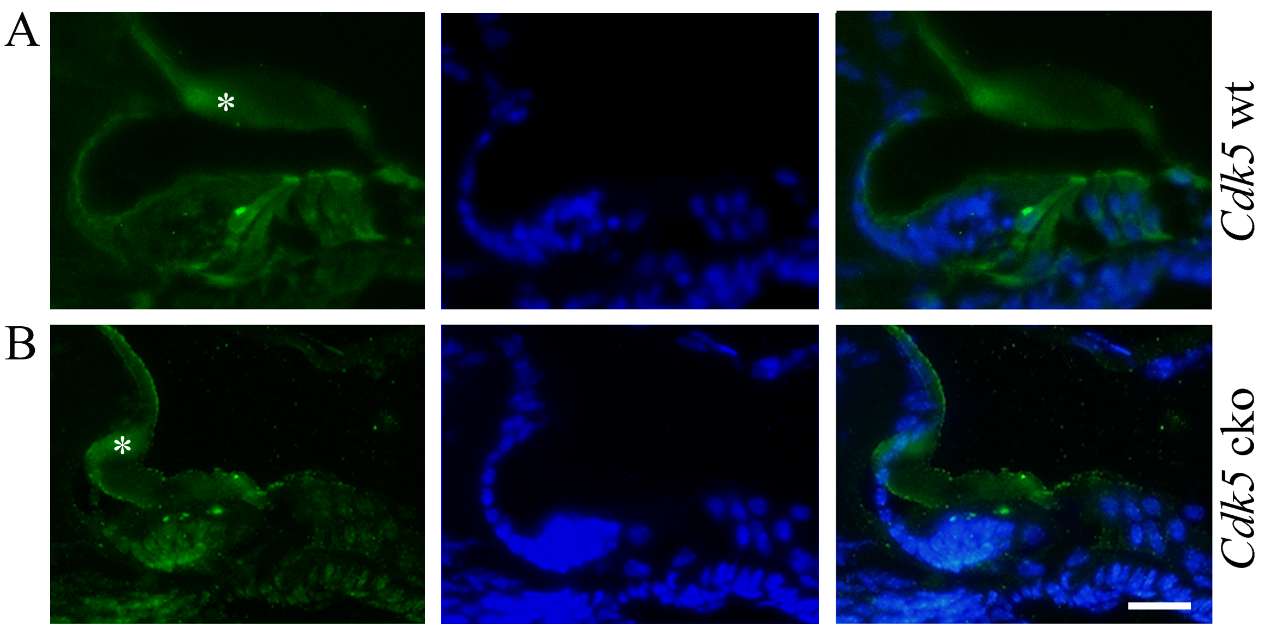 Fig. S1. CDK5 is expressed in mouse auditory hair cells. Cryosection immunostaining of CDK5 in Cdk5lox/lox (A) and Atoh1Cre/+;Cdk5lox/lox (B) cochleae at P8. Nuclei were visualized by DAPI. Images were taken from the middle turn of mouse cochlea using a confocal microscope. Asterisks indicate unspecific staining of tectorial membrane. Scale bar, 10 μm. 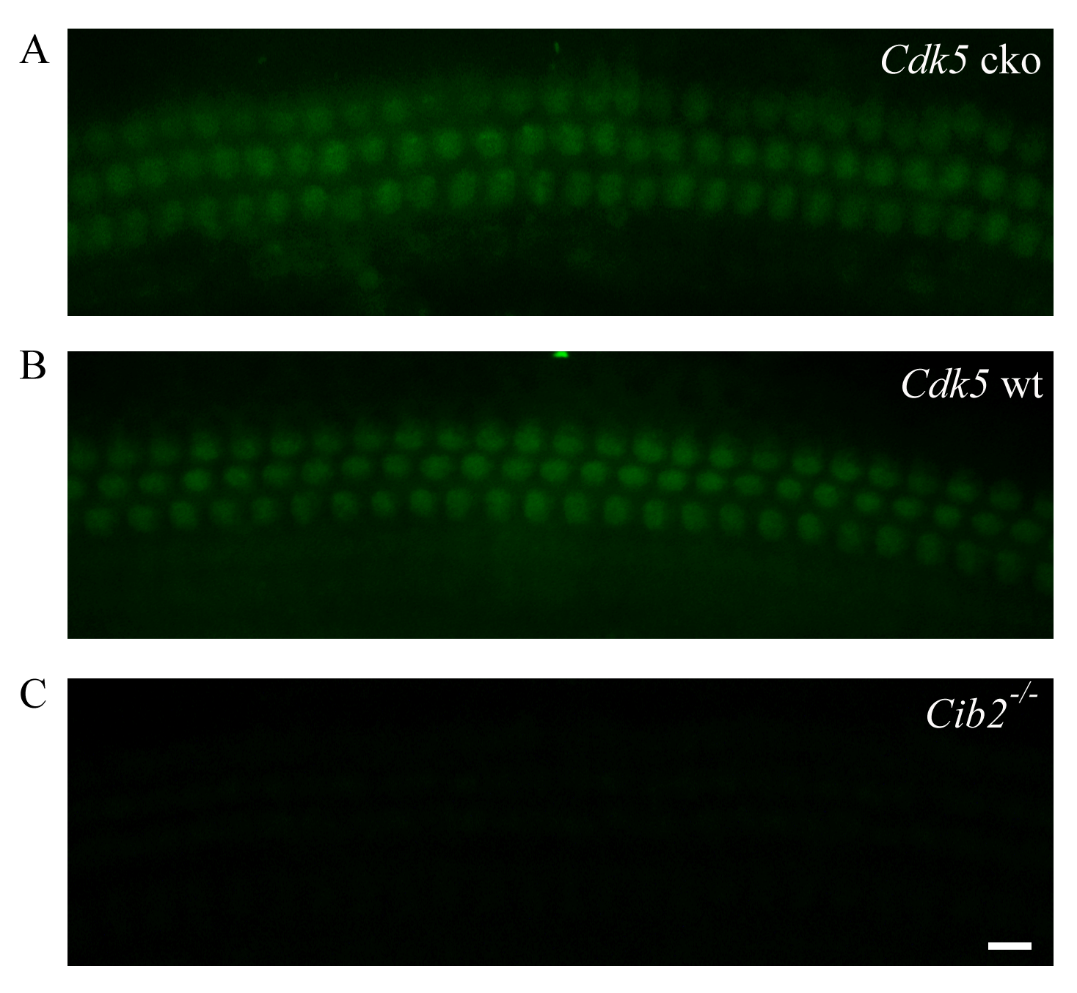 Fig. S2. Hair cells of Cdk5 cko mice are functionally normal. FM1-43FX uptake by auditory hair cells of P8 Atoh1Cre/+;Cdk5lox/lox (A), Cdk5lox/lox (B), and Cib2-/- (C) mice were examined using an epifluorescence microscope. CIB2 is indispensable for mechanoelectrical transduction of hair cells, hence Cib2-/- mice was included in this experiment as negative control. Scale bar, 10 μm. 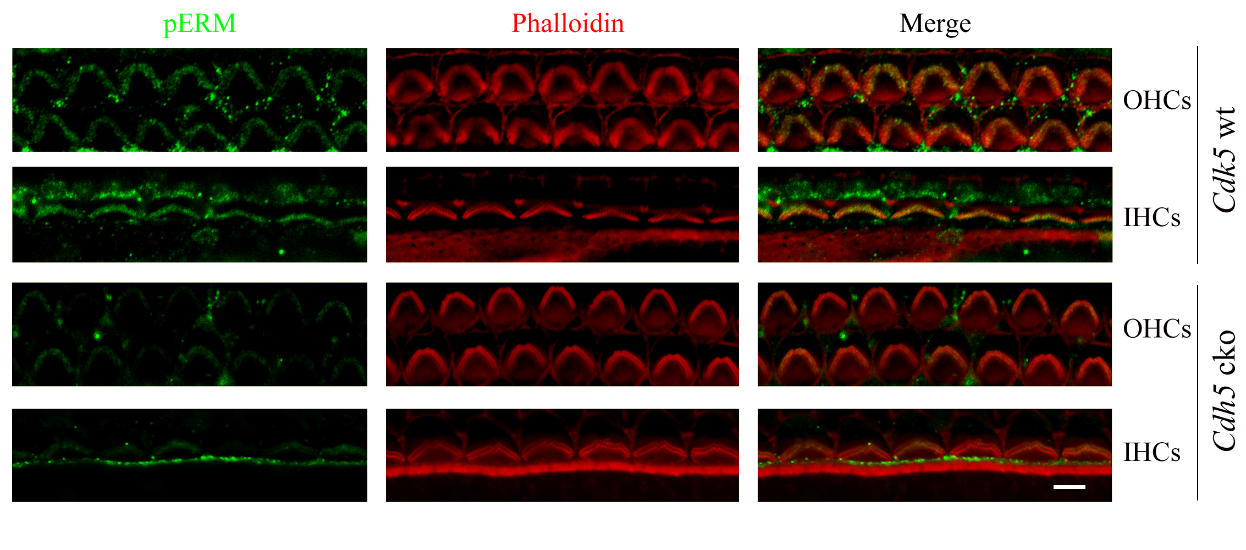 Fig. S3. ERM phosphorylation is reduced by Cdk5 inactivation. Whole-mount immunostaining of phosphorylated ERM (pERM) in P4 Atoh1Cre/+;Cdk5lox/lox and Cdk5lox/lox organ of Corti. F-actin core of stereocilia was visualized by TRITC-conjugated phalloidin. Images were taken from the middle turn of cochleae using a confocal microscope. Scale bar, 5 μm.